Das Berliner Hippie-Duo Berge geht im November wieder auf TourDie Songs ihres letzten Albums „Vor uns die Sinnflut“ haben alle noch im Ohr. Mit ihren Hits „Glück“, „Wir sind frei“ und vor allem der Tierschutzhymne „10.000 Tränen“, haben sich Berge ganz tief in die Herzen vieler Menschen jeden Alters und jeder Herkunft gesungen. Auf unzähligen Konzerten haben die Berliner Singer-Songwriter ihren Traum vom Glück mit Tausenden geteilt. Im Netz wurde ihre Botschaft von Freiheit und Liebe millionenfach gehört und geteilt.Jetzt sind Berge mit neuen Liedern zurück und stellen diese auf einer kleinen, intimen Akustik-Tournee zum ersten Mal der Öffentlichkeit vor. Noch bevor das neue Album erscheint, laden Marianne und Rocco zum gemeinsamen Lauschen und Mitsingen in gemütlicher Atmosphäre ein. Dabei folgen sie weiter der Mission, die Welt mit ihrer Musik ein kleines bisschen besser zu machen. 

Die Auftritssorte, die sich Berge hierfür ausgesucht haben, sind klein. Wer dabei sein möchte, sollte sich sein Ticket sichern, bevor es zu spät sein könnte.

Schenken wir Berge unser Ohr, dann schenken sie uns ihr Herz.
http://www.hoertberge.de/https://www.facebook.com/hoertbergehttps://www.youtube.com/hoertbergeBooking: Paul Heuer, +4915116521222, paul@handshake-booking.com Management: Stephan Hengst, +491795292828, stephan.hengst@teleportermusic.de 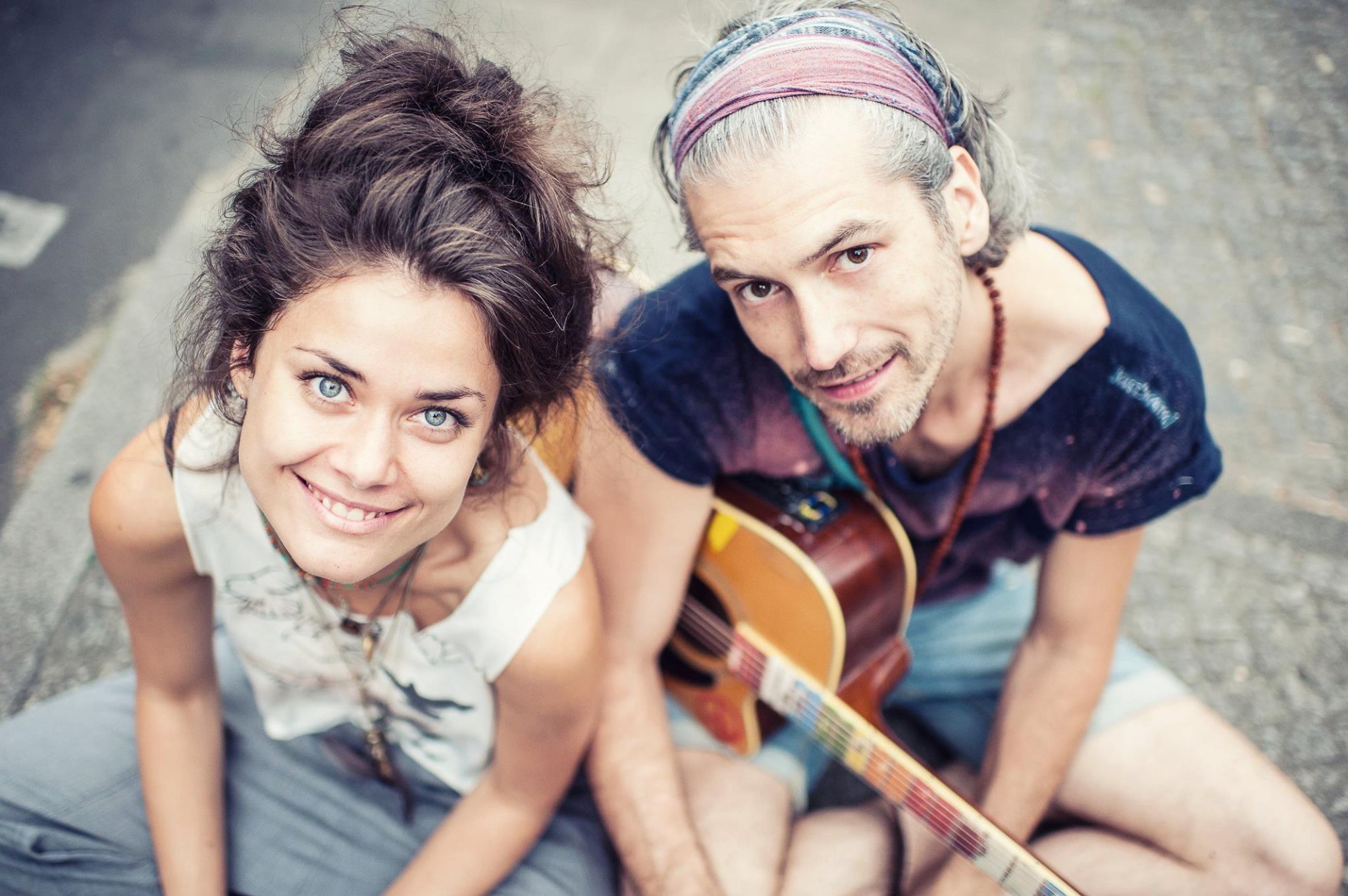 